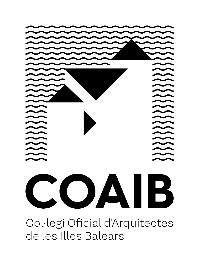 _________________________________________________, arquitecte superior amb N.I.F. __________________________________, col·legiat en el Col·legi Oficial d’Arquitectes de les Illes Balears amb número ____________ i domicili professional en ________________________________________________________________,en la meva condició d’arquitecte de l’expedient de legalització de l’obra consistent en __________________________________________________________________________________________________________________________________,amb emplaçament en ________________________________________________,de la qual és promotor ________________________________________________.ASSUMEIXLa responsabilitat de l’obra de referència, executada sense intervenció d’arquitecte superior, en el que es refereix a les condicions de seguretat, funcionalitat, habitabilitat, i, excepte vicis ocults, a les condicions d’estabilitat suficients per dedicar-se, degudament conservada, a l’ús al que es destina.Aquesta responsabilitat s’assumeix en el moment que hagi estat presentada la legalització a l’ajuntament, i aquest hagi atorgat la corresponent llicència per a la legalització de l’obra.Observacions:________________________, a ___ de _____________ de _______Signatura de l’arquitecte,